Imagem Santo Antônio(recortar e colar em uma garrafa)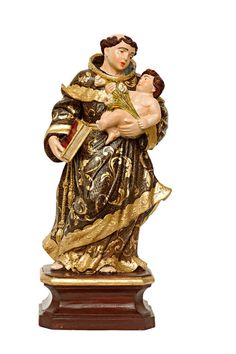 